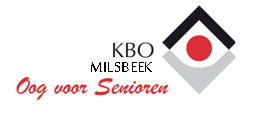 Info november/december  2023			Kom Bij OnsWoord van de voorzitterAlweer de laatste Info van 2023… heeft u dat nu ook: de tijd gaat zó snel! En steeds sneller. Hoe komt dat toch? Misschien wel omdat er steeds meer dingen tegelijk gebeuren én wij daar steeds meer nieuws over zien en horen. In de wereld, in Nederland, in Milsbeek, en ook bij onze KBO.Het goede nieuws: KBO Milsbeek heeft een goed 2023 beleefd. Veel activiteiten zijn steeds succesvol geweest. De mensen van de Activiteitencommissie (Marjory, Cor, Ries) organiseren het ene na het ander evenement. Van een reis naar Duitsland via de BBQ tot een tropische dansmiddag. Onze leden waar wat extra zorg en belangstelling voor nodig is krijgen die aandacht (Henk). De financiën zijn prima op orde (Volker). En alle info’s, vergaderingen en correspondentie lopen vlot (Rikie). En natuurlijk onze vrijwilligers, die magazines rondbrengen en zo veel meer. Klasse gedaan mensen!Over magazines gesproken. Ik schreef er al over in de vorige Info. Met het einde van Unie KBO stopt ook het KBO/PCOB Magazine. De laatste heeft u nu in handen. Samen met de KBO’s in Gennep en Heijen hebben we een opvolger gevonden. Vanaf januari ontvangt u het VijftigPlus magazine. Dat blad is weliswaar minder dik, maar bevat ook interessante informatie maar minder advertenties. Volgende maand ziet u het eerste exemplaar. Benieuwd? Kijk alvast op https://vijftigplusonline.nl/.  Dat hebben we zo besloten in onze extra ledenvergadering op 23 november. Nog belangrijker: we hebben ook besloten dat KBO Milsbeek zich aansluit bij de Koepel Gepensioneerden. Daarmee bereiken we dat we contact houden met andere senioren verenigingen en de belangen van senioren, onze stem gehoord weten in het politieke centrum in Den Haag. U vindt meer informatie op www.koepelgepensioneerden.nl.Dat is voor volgend jaar. Maar nu eerst de feestdagen! Met een gezellige kerstmarkt op het Schuttersplein en een mooi kerstconcert van La Quattri en hun vrienden in de kerk. Ik hoop op een sfeervolle, maar vooral vredige Kerstmis. Dat wens ik u van harte toe, met alle goede en gezonde wensen voor een stralend 2024!Peter de KoningVoorzitterTrefpuntElke woensdagmorgen en woensdagmiddag is er koersballen. 
De kosten voor koersballen bedraagt 1 x € 12,50 per jaar p.p. Contactpersoon voor koersballen is Ries Caspers. Huiskamer ’T SnepkeOpeningstijden Huiskamer in Milsbeek :1e en 2e Kerstdag gesloten: 22 en 29 december wordt er niet gekookt.Op maandag t/m vrijdag de open middag voor een kopje koffie/thee, praatje of spelletje.Handwerken iedere maandag van 10.00 – 12.00 uur.  Dinsdagmorgen om 10.00 uur Taiso .Op woensdagmorgen wordt er om 10.00 uur bridge gespeeld.Op woensdag middag 13 en 14 december  is er weer bloemschikken,  dan worden er kerststukjes gemaakt, hiervoor dient u zich op te geven via de inschrijflijst.Op woensdagavond om 19.00 uur is er een crea/doe avond in de oneven weken.Elke donderdag is de dorpsondersteuner aanwezig van 10.00-12.00 uur. In de oneven weken is er een open inloop “koffie met Dolinda” hiervoor hoef je geen afspraak te maken.In de even weken is er om die tijd plaats voor een afspraak met Dolinda T. 0682298790Het gezamenlijk eten op vrijdag, daarvoor kunt u zich opgeven op maandagmiddag en vrijdag de gehele dag. T. 0485-218303.In de even weken kan men gaan wandelen met Piet Claassen op dinsdagmiddag tijdens de open inloop. Op donderdag in de even weken kan men gebruik maken van de duo-fiets.Op 3 december van 11.00–14.00 uur is er “even erop uit op zondag”. Met muziek van Chris de Graaf. 15 december  Kerstdiner en op 22 december . KerstbingoOp 3 januari van 11.00–14.00 uur is er “even erop uit op zondag”. Met muziek en Nieuwjaarsborrel. Activiteiten.  In de  nieuwsbrief@seniorenweb.nl zijn vele wetenswaardiheden te lezen over diverse onderwerpen.Reserveren (verplicht) 024-6221346 of online site CineTwins : www.cinetwins.nl Op vertoon van uw KBOpas krijgt u korting. Graag met pinpas betalen. De entree is € 8,50. (ipv € 12,50)6 januari 2024. Receptie Gries en Nie Wies, Prins Geert en Prinses Truus12 januari 2024. Lezing over 150 jaar geleden oprichting NBDSOok is er een tentoonstelling in het Petershuis. Vervoer in Brabant en Limburg (Gennep)  het (Duits Lijntje) met hoofdkwartier in de Spoostraat te Gennep.Inschrijven www.seniorengennep.nl > activiteiten. De inschrijving opent op 5 december. Er is plaats voor 50 personen.
Vragen van het bestuur:Bij overlijden een kaartje naar het secretariaat sturenOok bij ziekte graag een berichtje, zodat we daar aandacht aan kunnen bestedenMen kan altijd contact opnemen met een bestuurslid. Eerstvolgende bestuursvergadering in januariOnze website: kbozomerzon.nl  Op 22 november is Thea Krebbers-Rutten overleden op 78 jarige leeftijd. Zij woonde aan de Zandberg en was gedurende 4 jaren lid van onze KBO.Wij mogen 4 nieuwe leden verwelkomen: Bas en Wilma Theunissen -Lemmens (Rozenbroek) en Harry en Wilma Wijers-Thijssen (Sprokkelveld). Wij zien jullie graag bij onze activiteiten.De Gemeente Gennep doet een voorstel om ’t Trefpunt te kopen, dat moet nog door de raad ter goedkeuring!Voorstel om er weer een Stichting van te maken en daar moet dan een beheerder voor aangenomen worden.Kerstviering 14 december 2023.Op donderdag 14 december ’s middags om 14.00 uur houden we weer onze jaarlijkse Kerstrviering in ‘t Trefpunt. De middag begint met een kleine dienst door pastoor Theo Miedema met zang door het gemengd koor o.l.v. Mw. Philly Leijendecker. Aansluitend is er koffie of thee met kerstkrans en een consumptie.
De middag wordt afgesloten met een lekker 3 gangen kerstdiner.Dit alles voor de prijs van € 25,00.Opgeven voor 10 december 2023 bij: Marjory van der Spek tel: 0485-516614 of 06-44778268 of per mail: marjoryvanderspek@outlook.com13 januari 2024.  Concert Koninklijke Luchtmacht om 14.00 uur in Concertgebouw “De Vereniging” te Nijmegen.Lions Club Nijmegen organiseert dit concert voor ouderen en mindervaliden. Kosten € 6,50 exclusief vervoer. Indien u geen trappen kunt lopen, geef dit dan aan evenals rolstoelgebruikers.Aanmelden vóór 1 december, toegang op volgorde van inschrijving.U wordt verwacht tussen 13.00 en 13.30 uur en het concert begint om 14.00 uur en eindigt rond 16.15 Aanmelden bij : Marjory van der Spek tel: 0485-516614 of 06-44778268 of per mail: marjoryvanderspek@outlook.com19 januari 2024. Halve dagtocht door de Peel met winterse maaltijd.We vertrekken vanaf  ’t Trefpunt Kerkstraat Milsbeek om 13.00 uur.Verwachte aankomst in Deurne 14.00 uur waar we ontvangen worden met koffie/thee en cake.Aansluitend beginnen we met een mooie rondrit door de Peel, waarbij de gids die inmiddels aan boord van de bus is gekomen u alles gaat vertellen over dit bijzondere stukje Nederland.Als we terugkomen in Deurna staat er om 17.00 uur een heerlijke winterse maaltijd te wachten! We eten hutspot en boerenkool met braadworst en appelmoes. Als desssert zal er chocolademousse worden geseveerd. Om 18.30 uur gaan we terug naar Milsbeek waar we om 19.45 uur verwachten aan te komen.Opgeven vóór 1 januari bij: Marjory van der Spek tel: 0485-516614 of 06-44778268 of per mail: marjoryvanderspek@outlook.comTip voor volgend jaar!Naar aanleiding van onze vakantie in Neukirchen ben ik gaan zoeken naar een hotel met meer accommodatie voor mensen van onze vereniging.Ik heb iets gevonden in het Zwarte Woud van 2 t/m zaterdag 7 september in het plaatsje Zallstad  
gelegen in het oostelijk deel van het Zwarte Woud. Een mooi vertrekpunt voor het maken van excursies in het Zwarte Woud met o.a. een boottocht en treinritje, het prachtige Elzas wijngebied en voor een mooie tour door het middelgebergte van de Franse Vogezen.We zijn te gast in het typische Schwarzwalder familiehotel Zum Ochtsen in het plaatsje Schalstadt.Alles volpension met iedere dag een lunch en eenmaal een lunchpakket. Excursies: Workshop  Schwalzwalder Kirschtorte  maken, Wijnproeverij in het hotel of in een wijngaard, ontvangst met een glas Sekt. In plaats van een 3 gangen diner een 5 gangen diner door de chefkok.Deze 6 daagse reis kost bij voldoende deelname € 765,00 op een 2 persoons kamer.Alles exclusief reis en annuleringverzekering en € 7,50 administratie kosten.Er zij nog enkele 2 persoonskamers vrij. 
Marjory van der Spek! T:0485-16614/ 06-44778268 of mail Marjoryvanderspek@outlook.comCine twins SeniorenCinema. Malden.CINE TWINS Malden.12 december 0m 14.45 uur : The Miracle ClubDublin 1968 : 3 vrouwen winnen een pelgrimstocht naar de Heilige stad Lourdes e n krijgen de kans om uit de dagelijkse sleur te komen en gaan dit uitgebreid vieren!Zij worden geconfronteerd met hun eigen obstakels. 19 januari 2024 Om 14.45 uur : The Unlikely Pilgrimage of Harold FryHarold Fry heeft met zijn vrouw een heel normaal leven. Op een doordeweekse ochtend verlaat hij zijn huis om een brief te posten aan zijn vriendin Queenie die op sterven ligt. Onderweg ontmoet hij allerlei mensen met hun eigen bijzondere verhalen en sommigen lopen zelfs met hun mee.23 december 20.00 uur.  Kerstconcert “Colour of Christmas” in de kerk van Milsbeek.Vrije toegang!23 januari 2024. Lezing de wondere wereld van dementie.Kennis over dementie is een belangrijke voorwaarde om goed te kunnen afstemmen op het gedrag van de ander. Wij nodigen u van harte uit voor een bijeenkomst waarin we een aantal zaken opnieuw zullen belichten, maar ook andere aspecten van dementie zullen behandelen. We doen dat  op een concrete en interactieve manier, waarbij u uitgenodigd wordt om deel te nemen. Als u dat wilt uiteraard. De volgende zaken zullen deze middag aan de orde komen: we staan stil bij de belangrijkste kenmerken en soorten dementie. We gaan uitgebreid in op de vraag hoe u het beste om kunt gaan met bepaald gedrag van mensen met dementie. Wij helpen u om beter te begrijpen wat er gebeurt in dat hoofd. Wij staan stil bij wat er nog wel kan, u bent van harte welkom op dinsdagmiddag 23 januari 1024 van 14.00 tot 16.00 uur.  Inschrijven voor deze middag via de website van senioren Gennep www.seniorengennep.nl >activiteiten.De inschrijving opent op 5 december. Er is plaats voor 50 personen